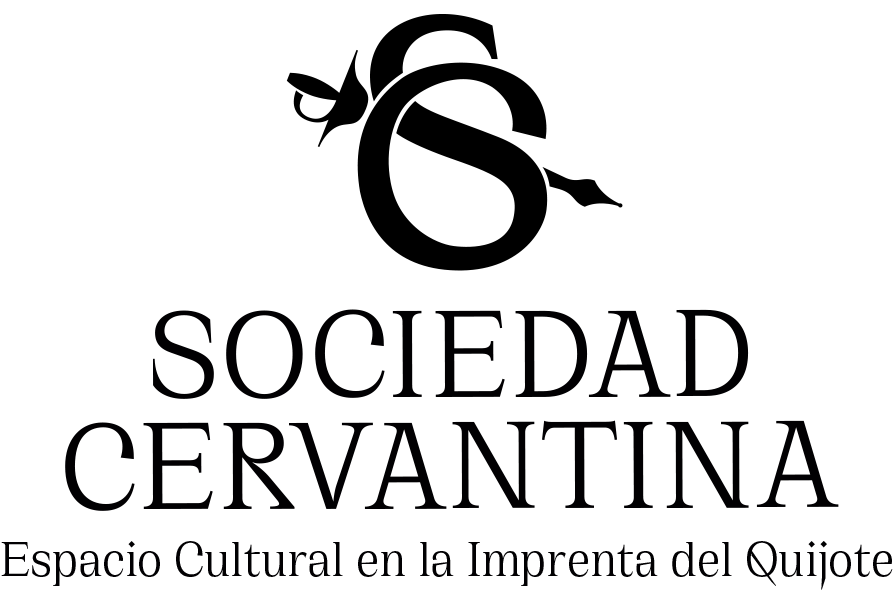 NOMBRE: ________________________________________________________________CONTACTO: ______________________________________________________________PROPUESTA DE ACTIVIDAD: ________________________________________________________________________Fecha propuesta:    _________________ Número máximo de asistentes:  ___________________Necesidades: ______________________________________________________________Precio por persona: ___________________
MOTIVACIÓN: ________________________________________________________________________________________________________________________________________________________________________________________________________________________________________________________________________________________________EXPERIENCIA :________________________________________________________________________________________________________________________________________________________________________________________________________________________________________________________________________________________________PROGRAMA PROPUESTO: ________________________________________________________________________________________________________________________________________________________________________________________________________________________________________________________________________________________________ OBJETIVO:________________________________________________________________________________________________________________________________________________ 